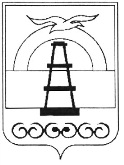 АДМИНИСТРАЦИЯ МУНИЦИПАЛЬНОГО ОБРАЗОВАНИЯГОРОДСКОЙ ОКРУГ «ОХИНСКИЙ»ПОСТАНОВЛЕНИЕот ____________									№ ___г. ОхаВ соответствии со статьей 16 Федерального закона от 06.10.2003               № 131-ФЗ «Об общих принципах организации местного самоуправления в Российской Федерации», постановлением Правительства Сахалинской области от 29.12.2023 № 710 «О мерах по реализации Закона Сахалинской области «Об областном бюджете Сахалинской области на 2024 год и на плановый период 2025 и 2026 годов», в целях организации работы по исполнению бюджета муниципального образования городской округ «Охинский» в 2024 году,ПОСТАНОВЛЯЮ:1. Принять к исполнению бюджет муниципального образования городской округ «Охинский» на 2024 год и на плановый период 2025 и 2026 годов, утвержденный решением Собрания муниципального образования городской округ «Охинский» от 21.12.2023 № 7.7-1 (далее – бюджет городского округа).2. Установить, что исполнение бюджета городского округа осуществляется в соответствии со сводной бюджетной росписью городского округа на 2024 год и на плановый период 2025 и 2026 годов и кассовым планом бюджета городского округа на 2024 год.3. Финансовому управлению муниципального образования городской округ «Охинский» (далее – Финансовое управление):3.1. представить в министерство финансов Сахалинской области в 2-х недельный срок со дня вступления в силу решение о местном бюджете на 2024 год и на плановый период 2025 и 2026 годов, а также сведения о внесенных в них изменениях в течение текущего финансового года;3.2. обеспечить:3.2.1. возврат в областной бюджет неиспользованных по состоянию на 1 января 2024 года остатков межбюджетных трансфертов, предоставленных из областного бюджета Сахалинской области бюджету городского округа в форме субвенций, субсидий, иных межбюджетных трансфертов, имеющих целевое назначение, за исключением межбюджетных трансфертов, источником финансового обеспечения которых являются бюджетные ассигнования резервного фонда Президента Российской Федерации, в течение первых 15 рабочих дней 2024 года;3.2.2. подтверждение потребности в неиспользованных по состоянию на 1 января 2024 года остатках межбюджетных трансфертов, предоставленных из областного бюджета Сахалинской области бюджету городского округа в форме субвенций, субсидий, иных межбюджетных трансфертов, имеющих целевое назначение, в срок до 01 февраля 2024 года;3.3. в срок до 1 мая 2024 года разработать и внести на утверждение главе муниципального образования городской округ «Охинский» проект распоряжения администрации муниципального образования городской округ «Охинский» об установлении бюджетного задания по мобилизации платежей в бюджет муниципального образования городской округ «Охинский» отраслевым управлениям, отделам, комитету по управлению муниципальным имуществом и экономике муниципального образования городской округ «Охинский» на 2024 год.4. Главным администраторам доходов бюджета городского округа:4.1. принять меры по обеспечению поступлений в бюджет городского округа администрируемых доходов в запланированных объемах, своевременному уточнению невыясненных поступлений, сокращению задолженности по уплате налоговых и неналоговых доходов и осуществлению мероприятий, препятствующих ее возникновению;4.2. обеспечить своевременное и правильное доведение до плательщиков реквизитов для зачисления платежей по администрируемым доходам в целях исключения невыясненных поступлений в бюджет городского округа;4.3. осуществлять постоянный контроль за правильностью исчисления, полнотой и своевременностью уплаты, начисления, учета, взыскания и принятия решений о возврате излишне уплаченных (взысканных) платежей в бюджет, пеней и штрафов в части администрируемых доходов;4.4. представлять в Финансовое управление информацию о сумме недоимки по администрируемым доходам в бюджет городского округа, ее динамике за отчетный период (квартал) и предпринимаемых мерах по сокращению недоимки в срок до 20 числа месяца, следующего за отчетным кварталом.5. Главным распорядителям средств бюджета городского округа:5.1. обеспечить принятие нормативных актов (внесение изменений в действующие нормативные акты), необходимых для реализации Решения Собрания муниципального образования городской округ «Охинский» «О бюджете муниципального образования городской округ «Охинский» на 2024 год и на плановый период 2025 и 2026 годов» в срок до 20 января 2024 года;5.2. утвердить бюджетные росписи главных распорядителей средств бюджета городского округа на 2024 год и на плановый период 2025 и 2026 годов в порядке, утвержденном Финансовым управлением;5.3. утвердить распределение лимитов бюджетных обязательств между подведомственными получателями средств бюджета городского округа, за исключением бюджетных ассигнований на исполнение публичных обязательств, для принятия и исполнения получателями средств бюджета городского округа бюджетных обязательств в порядке, утвержденном Финансовым управлением;5.4. обеспечить утверждение бюджетных смет муниципальных казенных учреждений муниципального образования городской округ «Охинский» на 2024 год и на плановый период 2025 и 2026 годов в сроки, установленные приказом Министерства финансов Российской Федерации от 14.02.2018 № 26н;5.5. утвердить муниципальные задания на оказание муниципальных услуг (выполнение работ) на 2024 год и на плановый период 2025 и 2026 годов муниципальным бюджетным и муниципальным автономным учреждениям муниципального образования городской округ «Охинский» (далее – бюджетные и автономные учреждения) на основании общероссийских базовых (отраслевых) перечней (классификаторов) государственных и муниципальных услуг, оказываемых физическим лицам, и регионального перечня (классификатора) государственных (муниципальных) услуг, не включенных в общероссийские базовые (отраслевые) перечни (классификаторы) государственных и муниципальных услуг, оказываемых физическим лицам, и работ, оказываемых и выполняемых муниципальными учреждениями муниципального образования городской округ «Охинский» в сроки, установленные постановлением администрации муниципального образования городской округ «Охинский» от 24.03.2015 № 173 «О порядке формирования муниципального задания в отношении муниципальных учреждений муниципального образования городской округ «Охинский» и финансовом обеспечении выполнения муниципального задания»;5.6. обеспечить утверждение планов финансово-хозяйственной деятельности бюджетных и автономных учреждений на 2024 год и на плановый период 2025 и 2026 годов в порядке и сроки ими установленные;5.7. обеспечить внесение в Финансовое управление не позднее 25 января текущего финансового года предложения о внесении изменений в сводную бюджетную роспись бюджета городского округа на текущий финансовый год и плановый период в целях увеличения бюджетных ассигнований на исполнение заключенных муниципальных контрактов на поставку товаров, выполнение работ, оказание услуг, подлежавших в соответствии с условиями этих муниципальных контрактов оплате в отчетном финансовом году, в объеме, не превышающем остатка не использованных на начало текущего финансового года бюджетных ассигнований на указанные цели;5.8. обеспечить предоставление в Финансовое управление отчета о выполнении муниципального задания на оказание муниципальных услуг (выполнение работ) не позднее 5 марта 2024 года;5.9. обеспечить возврат в бюджет городского округа средств субсидий, предоставленных в 2023 году подведомственным бюджетным и автономным учреждениям на финансовое обеспечение выполнения муниципальных заданий на оказание муниципальных услуг (выполнение работ), в объеме, соответствующем показателям, характеризующим объем неоказанной муниципальной услуги (невыполненной работы) до 11 марта 2024 года;5.10. при предоставлении субсидий и иных межбюджетных трансфертов из бюджета Сахалинской области обеспечить:5.10.1. заключение соглашений с органами государственной власти Сахалинской области о предоставлении субсидий и иных межбюджетных трансфертов не позднее 15 февраля 2024 года, а в случае софинансирования соответствующих расходных обязательств местного бюджета за счет средств федерального бюджета – не позднее 1 февраля 2024 года в Государственной интегрированной информационной системе «Электронный бюджет», при предоставлении субсидий и иных межбюджетных трансфертов в соответствии с законом о внесении изменений в закон об областном бюджете – не позднее 30 дней после дня вступления в силу указанного закона;5.10.2. заключение соглашений о предоставлении иного межбюджетного трансферта из бюджета Сахалинской области по типовой форме, утвержденной приказом министерства финансов Сахалинской области от 10.01.2022 № 3.03-1-п;5.10.3. заключение соглашений о предоставлении субсидии бюджету городского округа из бюджета Сахалинской области по типовой форме, утвержденной приказом министерства финансов Сахалинской области от 25.12.2017 № 38;5.10.4. включение в соглашения о предоставлении субсидий из областного бюджета обязательства муниципального образования в установленные соглашением сроки, но не реже одного раза в квартал, требования о направлении предложений для принятия главным распорядителем решения и (или) использованию средств субсидий на достижение целей, установленных при предоставлении субсидий в связи с экономией, полученной по результатам заключения муниципальных контрактов (договоров) на поставку товаров, выполнение работ, оказание услуг (за исключением соглашения о предоставлении субсидий за счет средств Дорожного фонда Сахалинской области);5.10.5. достижение установленных соглашениями о предоставлении субсидий, иных межбюджетных трансфертов значений результатов использования субсидии и исполнение графика выполнения мероприятий по проектированию и (или) строительству (реконструкции, в том числе с элементами реставрации, техническому перевооружению) объектов капитального строительства;5.10.6. обеспечить предоставление в Финансовое управление информации о достигнутых значениях показателей результативности использования субсидий из областного бюджета за 2023 год в государственной автоматизированной системе управления бюджетным процессом Сахалинской области по каждой субсидии до 12 марта 2024 года;5.10.7. обеспечить предоставление в Финансовое управление информации по возврату в областной бюджет неиспользованных по состоянию на 1 января 2024 года остатков межбюджетных трансфертов, предоставленных из бюджета Сахалинской области бюджету городского округа в форме субсидий, субвенций, иных межбюджетных трансфертов, имеющих целевое назначение, в течение первых семи рабочих дней 2024 года;5.10.8. обеспечить предоставление в Финансовое управление информации по подтверждению в 2024 году потребности (отсутствия потребности) в неиспользованных по состоянию на 1 января 2024 года остатков межбюджетных трансфертов, предоставленных из бюджета Сахалинской области бюджету городского округа в форме субвенций, субсидий, иных межбюджетных трансфертов, имеющих целевое назначение, в течение первых семи рабочих дней 2024 года;5.10.9. обеспечить целевое и эффективное использование субсидий, субвенций и иных межбюджетных трансфертов, полученных из областного бюджета;5.10.10. обеспечить достижение целевых показателей результативности предоставления субсидий в 2024 году, установленных соглашениями о предоставлении субсидии;5.10.11. обеспечить перечисление средств на оплату денежных обязательств в течение пяти рабочих дней со дня поступления межбюджетного трансферта на лицевой счет главного распорядителя средств бюджета городского округа, получателя бюджетных средств, но не позднее последнего рабочего дня текущего финансового года;5.11. обеспечить контроль за выполнением муниципальными учреждениями муниципального образования городской округ «Охинский» муниципальных заданий в соответствии с постановлением администрации муниципального образования городской округ «Охинский» от 24.03.2015        № 173 «О порядке формирования муниципального задания в отношении муниципальных учреждений муниципального образования городской округ «Охинский» и финансовом обеспечении выполнения муниципального задания»;5.12. обеспечить предоставление в Финансовое управление получателями средств бюджета городского округа, бюджетными и автономными учреждениями в подсистеме исполнения бюджета государственной автоматизированной системы управления бюджетным процессом - программный комплекс «Бюджет-Смарт» муниципальных контрактов (договоров) на поставку товаров, выполнение работ, оказание услуг для муниципальных нужд городского округа (в том числе на приобретение недвижимого имущества или аренду имущества), соглашения, предусматривающие предоставление из бюджета городского округа субсидий бюджетным и автономным учреждениям, муниципальным предприятиям, созданным на базе имущества, находящегося в собственности городского округа, юридическим лицам (за исключением муниципальных учреждений), индивидуальным предпринимателям, физическим лицам - производителям товаров, работ, услуг не позднее пяти рабочих дней с момента их заключения;5.13. принимать исчерпывающие меры по сохранению установленных Указами Президента Российской Федерации от 07 мая 2012 года № 597 «О мероприятиях по реализации государственной социальной политики», от 01 июня 2012 года № 761 «О национальной стратегии действий в интересах детей на 2012 - 2017 годы», от 28 декабря 2012 года № 1688 «О некоторых мерах по реализации государственной политики в сфере защиты детей-сирот и детей, оставшихся без попечения родителей» показателей уровня оплаты труда отдельных категорий работников бюджетной сферы;5.14. обеспечить учет бюджетных обязательств получателей средств бюджета городского округа в порядке, утвержденном приказом Финансового управления, с учетом следующих положений:5.14.1. принятие бюджетных обязательств, возникающих из муниципальных контрактов (договоров), предусматривающих условие об исполнении в 2024 году денежного обязательства получателя средств бюджета городского округа по выплате авансовых платежей, оплате поставленных товаров, выполненных работ, оказанных услуг, в том числе по отдельным этапам их исполнения, срок исполнения которого превышает один месяц, после 01 декабря 2024 года в пределах соответствующих лимитов бюджетных обязательств, доведенных в установленном порядке на 2024 год, не допускается;5.14.2. принятие бюджетных обязательств, возникающих из муниципальных контрактов (договоров), предусматривающих условие об исполнении в 2024 году денежного обязательства получателя средств бюджета городского округа по выплате авансовых платежей, оплате поставленных товаров, выполненных работ, оказанных услуг, в пределах соответствующих лимитов бюджетных обязательств, доведенных в установленном порядке на 2024 год, позднее 23 декабря 2024 года не допускается;5.15. обеспечить предоставление средств из бюджета городского округа в соответствии с пунктом 1 статьи 78 Бюджетного кодекса Российской Федерации с учетом следующих положений:5.15.1. заключение договоров (соглашений) о предоставлении субсидии из бюджета городского округа юридическим лицам (за исключением муниципальных учреждений), индивидуальным предпринимателям, физическим лицам – производителям товаров, работ, услуг осуществляется по типовой форме, утвержденной приказом Финансового управления;5.15.2. решение в отношении не использованных по состоянию на 1 января 2024 года остатков субсидии юридическими лицами (за исключением муниципальных учреждений), индивидуальными предпринимателями, а также физическими лицами - производителями товаров, работ, услуг на финансовое обеспечение затрат в связи с производством (реализацией) товаров, выполнением работ, оказанием услуг, о наличии (об отсутствии) потребности в направлении на достижение целей, установленных при предоставлении субсидии, при наличии потребности принимается до 18 января 2024 года;5.15.3. возврат в бюджет городского округа средств в объеме остатков указанных субсидий, в отношении которых наличие потребности в направлении их на достижение целей, установленных при предоставлении субсидии, не подтверждено, осуществляется в сроки, установленные соглашениями о предоставлении субсидии из бюджета городского округа в целях финансового обеспечения затрат в связи с производством (реализацией) товаров, выполнением работ, оказанием услуг;5.16. обеспечить предоставление средств из бюджета городского округа в соответствии с абзацем вторым пункта 1 статьи 78.1 Бюджетного кодекса Российской Федерации с учетом следующих положений:5.16.1. заключение соглашений о порядке и условиях предоставления средств из бюджета городского округа бюджетным или автономным учреждениям субсидии в соответствии с абзацем вторым пункта 1 статьи 78.1 Бюджетного кодекса Российской Федерации по типовой форме, утвержденной приказом Финансового управления;5.16.2. предоставление средств осуществляется в пределах суммы, необходимой для оплаты денежного обязательства учреждения, в соответствии с заявками по форме и в сроки, установленные главным распорядителем средств бюджета городского округа. В заявке указываются необходимый размер средств и срок возникновения денежного обязательства;5.16.3. соглашение на предоставление средств из бюджета городского округа в соответствии с абзацем вторым пункта 1 статьи 78.1 Бюджетного кодекса Российской Федерации бюджетным и автономным учреждениям должно содержать положения о запрете по выплате авансовых платежей по договорам (контрактам) о поставке товаров, выполнении работ и оказании услуг позднее 23 декабря 2024 года;5.16.4. решение в отношении не использованных по состоянию на              01 января 2024 года остатков соответствующих средств, предоставленных из бюджета городского округа бюджетным и автономным учреждениям в соответствии с абзацем вторым пункта 1 статьи 78.1 Бюджетного кодекса Российской Федерации, о наличии (об отсутствии) потребности в использовании бюджетными и автономными учреждениями на те же цели при наличии потребности принимается главными распорядителями до 18 января 2024 года;5.16.5. возврат бюджетными и автономными учреждениями в бюджет городского округа средств в объеме остатков субсидий, предоставленных им в 2023 году в соответствии с абзацем вторым пункта 1 статьи 78.1 Бюджетного кодекса Российской Федерации, в отношении которых наличие потребности в направлении их на те же цели в 2024 году не подтверждено, осуществляется до 01 февраля 2024 года;5.16.6. субсидии на иные цели, предоставленные бюджетным и автономным учреждениям, могут быть направлены на возмещение перечислений по операциям, содержание которых соответствует целям предоставления этих субсидий, произведенных указанными учреждениями за счет средств от приносящей доход деятельности, субсидий на финансовое обеспечение выполнения муниципального задания на оказание муниципальных услуг (выполнение работ) или за счет средств обязательного медицинского страхования, после согласования учредителем и проверки документов, подтверждающих подлежащие возмещению перечисления;5.17. обеспечить предоставление средств из бюджета городского округа в соответствии с пунктом 1 статьи 78.2 Бюджетного кодекса Российской Федерации с учетом следующих положений:5.17.1. предоставление средств бюджетным и автономным учреждениям, а также унитарным предприятиям осуществляется в соответствии с соглашением, заключенным с органом местного самоуправления муниципального образования городской округ «Охинский», под фактическую потребность в пределах суммы, необходимой для оплаты денежного обязательства учреждения (унитарного предприятия), в соответствии с заявками по форме и в сроки, установленные главным распорядителем средств бюджета городского округа. В заявке указываются необходимый размер средств и срок возникновения денежного обязательства;5.17.2. соглашение на предоставление средств из бюджета городского округа в соответствии с пунктом 1 статьи 78.2 Бюджетного кодекса Российской Федерации бюджетным и автономным учреждениям, а также унитарным предприятиям должно содержать положение о запрете выплаты авансовых платежей по муниципальным контрактам (договорам) о поставке товаров, выполнении работ и оказании услуг позднее 22 декабря 2024 года;5.17.3. решение в отношении не использованных по состоянию на 01 января 2024 года остатков соответствующих средств, предоставленных из бюджета городского округа бюджетным и автономным учреждениям, а также унитарным предприятиям в соответствии с пунктом 1 статьи 78.2 Бюджетного кодекса Российской Федерации, о наличии (об отсутствии) потребности в направлении указанных остатков бюджетными и автономными учреждениями, а также унитарными предприятиями на достижение целей, установленных при предоставлении субсидии, при наличии потребности принимается главными распорядителями средств бюджета городского округа до 18 января 2024 года;5.17.4. возврат бюджетными и автономными учреждениями, а также унитарными предприятиями в бюджет городского округа средств в объеме остатков субсидий, предоставленных им в 2023 году в соответствии с пунктом 1 статьи 78.2 Бюджетного кодекса Российской Федерации, в отношении которых наличие потребности в направлении их на те же цели в 2024 году не подтверждено, осуществляется до 01 февраля 2024 года;5.18. обеспечить контроль за актуальностью информации о подведомственных муниципальных учреждениях муниципального образования городской округ «Охинский», размещающих сведения об учреждении на официальном сайте в информационно-телекоммуникационной сети Интернет, в соответствии с приказом Министерства финансов Российской Федерации от 21.07.2011 № 86н «Об утверждении порядка предоставления информации государственным (муниципальным) учреждением, ее размещения на официальном сайте в сети Интернет и ведения указанного сайта»;5.19. обеспечить выполнение плана мероприятий по росту доходов, оптимизации расходов и совершенствованию долговой политики муниципального образования городской округ «Охинский» на 2024-2026 годы;5.20. обеспечить целевое и эффективное использование средств местного бюджета;5.21. обеспечить соблюдение графиков выполнения работ и сроков оказания услуг поставщиками и подрядчиками в соответствии с условиями муниципальных контрактов (договоров, соглашений), а также обеспечить своевременное и качественное предоставление документов, подтверждающих возникновение денежного обязательства, с учетом сроков указанных в подпункте 5.11.10;5.22. обеспечить погашение имеющейся задолженности и своевременную уплату имущественных налогов муниципальными служащими и работниками подведомственных муниципальных учреждений;5.23. обеспечить выполнение соглашений о мерах по социально-экономическому развитию и оздоровлению муниципальных финансов;5.24. принять меры по оплате, сложившейся на 1 января 2024 года кредиторской задолженности за счет подтвержденных остатков бюджетных ассигнований, сложившихся по состоянию на 01.01.2024 года, либо за счет бюджетных ассигнований, предусмотренных на 2024 год;5.25. принять меры по осуществлению мониторинга состояния кредиторской и дебиторской задолженности подведомственных муниципальных учреждений;5.26. принять меры по недопущению образования (роста) кредиторской и дебиторской задолженности подведомственных муниципальных учреждений и принимать меры к руководителям учреждений, допустившим их рост в течение текущего финансового года;5.27. принять меры по осуществлению текущего ведомственного (муниципального) финансового контроля подведомственных учреждений;5.28. принять меры по обеспечению правомерности осуществления закупок товаров, работ, услуг и усилению контроля за осуществлением закупок товаров, работ, услуг подведомственными учреждениями.6. Главным администраторам доходов, главным администраторам источников финансирования дефицита бюджета городского округа, главным распорядителям средств бюджета городского округа обеспечить качественное и своевременное представление показателей для составления и ведения кассового плана по доходам, расходам и источникам финансирования дефицита бюджета городского округа на 2024 год и пояснительной записки в соответствии с Порядком составления и ведения кассового плана исполнения бюджета муниципального образования городской округ «Охинский», утверждения и доведения предельных объемов финансирования в текущем финансовом году, утвержденным приказом Финансового управления.7. Главным распорядителям средств бюджета городского округа и муниципальным учреждениям не осуществлять до 01 октября 2024 года закупки товаров, работ и услуг за счет экономии средств бюджета городского округа, образовавшейся по результатам процедур осуществления заказчиками закупок для муниципальных нужд (за исключением экономии по расходам, произведенным за счет поступивших в бюджет городского округа субвенций, иных межбюджетных трансфертов и добровольных пожертвований, имеющих целевое назначение, средств Дорожного фонда муниципального образования городской округ «Охинский»). Решение об использовании экономии, образовавшейся после 01 октября 2024 года, при осуществлении заказчиками закупок товаров, работ и услуг на социально значимые расходы принимается главой муниципального образования городской округ «Охинский» на основании обращения главного распорядителя.8. Установить, что получатели средств бюджета городского округа вправе предусматривать в заключаемых ими муниципальных контрактах (договорах) о поставке товаров, выполнении работ и оказании услуг авансовые платежи в размере и порядке, установленных подпунктами 8.1 - 8.2 настоящего пункта, но не более лимитов бюджетных обязательств на соответствующий финансовый год:8.1. с последующей оплатой денежных обязательств, возникающих по муниципальным контрактам (договорам) о поставке товаров, выполнении работ и оказании услуг, после подтверждения предусмотренных указанными муниципальными контрактами (договорами) поставки товаров, выполнения работ и оказания услуг в объеме произведенных платежей:8.1.1. в размере, не превышающем 30% суммы договора муниципального контракта (договора) по муниципальным контрактам (договорам) о поставке товаров, выполнении работ и оказании услуг;8.1.2. в размере, не превышающем 70% суммы договора муниципального контракта (договора) по муниципальным контрактам (договорам) энергоснабжения;8.1.3. в размере до 100% суммы муниципального контракта (договора) по муниципальным контрактам (договорам) о поставке товаров, выполнении работ и оказании услуг:- до 300 тыс. рублей (за исключением текущего и капитального ремонта);- на оказание услуг связи;- на подписку на печатные издания и их приобретение;- на обучение на курсах повышения квалификации;- на прохождение профессиональной переподготовки;- связанным с участием в научных, методических, научно-практических и иных конференциях, форумах;- на проведение государственной экспертизы проектной документации и результатов инженерных изысканий;- на проведение проверки достоверности определения сметной стоимости объектов;- на приобретение авиационных и железнодорожных билетов, билетов для проезда городским и пригородным транспортом и (или) путевок на санаторно-курортное лечение;- на оказание гостиничных услуг;- на обязательное страхование гражданской ответственности владельцев транспортных средств;- на оказание образовательных услуг по подготовке специалистов среднего профессионального образования;- на проведение городских олимпиад школьников, социальных молодежных проектов, программ, городских мероприятий и акций, в том числе на подготовку, оформление и проведение новогодних и рождественских мероприятий;- на организацию и проведение палаточных лагерей и экологических лагерей для детей, подростков и молодежи, мероприятий по военно-патриотическому воспитанию молодежи, добровольческих акций, профилактики правонарушений, профилактики немедицинского потребления наркотических и психотропных веществ, профилактики терроризма и экстремизма в молодежной среде;- на участие в межмуниципальных, межрегиональных, всероссийских и международных мероприятиях для молодежи;- на организацию и проведение городских мероприятий для молодежи;- на участие в официальных физкультурных мероприятиях и спортивных мероприятиях;- вследствие аварии, иных чрезвычайных ситуаций природного или техногенного характера, непреодолимой силы;8.2. по муниципальным контрактам (договорам) о выполнении работ по строительству (реконструкции, в том числе с элементами реставрации, техническому перевооружению) объектов капитального строительства муниципальной собственности муниципального образования городской округ «Охинский» или приобретения объектов недвижимого имущества в муниципальную собственность:8.2.1. на сумму, не превышающую 100 млн. рублей, - до 30% суммы муниципального контракта (договора);8.2.2. на сумму, превышающую 100 млн. рублей, - до 30% суммы муниципального контракта (договора) с последующим авансированием выполняемых работ после подтверждения выполнения предусмотренных муниципальным контрактом (договором) работ в объеме произведенного авансового платежа (с ограничением общей суммы авансирования не более 70% суммы муниципального контракта (договора)).9. Бюджетным и автономным учреждениям при заключении ими муниципальных контрактов (договоров) в соответствии с Федеральным законом от 05.04.2013 № 44-ФЗ «О контрактной системе в сфере закупок товаров, работ, услуг для обеспечения государственных и муниципальных нужд» (далее - Федеральный закон от 05.04.2013 № 44-ФЗ) или Федеральным законом от 18.07.2011 № 223-ФЗ «О закупках товаров, работ, услуг отдельными видами юридических лиц» предусмотреть условия об авансовых платежах в объеме, не превышающем предельные размеры выплат авансовых платежей, установленных пунктом 8 настоящего постановления, для получателей средств бюджета городского округа.10. Органам местного самоуправления муниципального образования городской округ «Охинский», на которых возложены координация и регулирование деятельности муниципальных предприятий в соответствующей отрасли (управлении), обеспечить включение указанными юридическими лицами при заключении ими в соответствии с Федеральным законом от 05.04.2013 № 44-ФЗ муниципальных контрактов (договоров) о поставке товаров, выполнении работ и оказании услуг условий об авансовых платежах в объеме, не превышающем предельные размеры выплат авансовых платежей, установленных пунктом 8 настоящего постановления, для получателей средств бюджета городского округа.11. Муниципальным заказчикам, бюджетным и автономным учреждениям при осуществлении закупок товаров, работ, услуг: 11.1. В целях предотвращения образования просроченной дебиторской задолженности в проектах муниципальных контрактов (договоров) предусматривать:11.1.1. условие о погашении авансовых платежей путем зачета аванса при первой оплате за выполненные работы или путем уменьшения каждой последующей оплаты за выполненные работы на сумму, равную в процентном соотношении ранее произведенному авансу;11.1.2. условие, что обязательство по муниципальному контракту (договору) является просроченным в случае нарушения любого из сроков (начального, промежуточного, конечного срока) при наличии этапов поставки товаров, выполнения работ, оказания услуг, что дает возможность заказчику направлять поставщику (подрядчику, исполнителю) требование об уплате неустоек (штрафов, пеней);11.1.3. графики исполнения контрагентом обязательств с указанием сроков исполнения и цены каждого этапа (в случае необходимости);11.1.4. условие о расторжении муниципального контракта (договора) в одностороннем порядке;11.1.5. срок возврата авансовых платежей в течение 10 банковских дней в случае расторжения муниципального контракта (договора), в том числе в одностороннем порядке;11.1.6. право по удержанию неустойки (штрафа) за счет уменьшения оплаты ранее поставленных товаров, выполненных работ, оказанных услуг, принятию иных мер, способствующих к понуждению поставщика (подрядчика) исполнить обязательства, в случаях нарушения контрагентом обязательств.11.2. В случае образования просроченной дебиторской задолженности:11.2.1. не допускать расторжение муниципальных контрактов (договоров) по соглашению сторон, если имеются основания требовать от поставщика (исполнителя, подрядчика) оплаты неустойки (штрафа, пени) за неисполнение или ненадлежащее исполнение обязательств, предусмотренных муниципальным контрактом (договором), и поставщиком (исполнителем, подрядчиком) такая неустойка (штраф, пеня) не оплачена;11.2.2. направлять в адрес поставщика (исполнителя, подрядчика) соответствующую претензию при нарушении им условий муниципального контракта (договора) на поставку товаров, выполнение работ, оказание услуг;11.2.3. принимать меры по погашению просроченной дебиторской задолженности посредством взыскания с поставщика (исполнителя, подрядчика) денежных средств в судебном порядке и (или) иными способами, предусмотренными действующим законодательством, направленными на погашение задолженности контрагентов;11.2.4. при направлении в суд искового заявления с требованиями о расторжении муниципального контракта (договора) предъявлять требования о взыскании с ответчика неустойки (штрафа, пени), рассчитанной в соответствии с положениями действующего законодательства и условиями муниципального контракта (договора), а также заявлять ходатайства о применении обеспечительных мер в порядке, установленном действующим законодательством, в том числе путем наложения ареста на денежные средства или иное имущество, принадлежащее ответчику и находящееся у него или других лиц;11.2.5. обеспечивать принятие исчерпывающих мер, предусмотренных действующим законодательством об исполнительном производстве, по своевременному исполнению данных решений (в случае принятия судебного решения об удовлетворении искового заявления муниципального заказчика, бюджетного и автономного учреждения);11.2.6. обеспечивать списание в установленном действующим законодательством порядке безнадежной к взысканию дебиторской задолженности.12. Установить, что исполнение местного бюджетов по расходам должно составлять не менее 70% за 9 месяцев 2024 года (за исключением расходов дорожного фонда). 13. Настоящее постановление распространяется на правоотношения, возникшие с 1 января 2024 года.14. Разместить настоящее постановление на официальном сайте администрации www.adm-okha.ru.15. Контроль за исполнением настоящего постановления возложить на и.о. начальника финансового управления муниципального образования городской округ «Охинский» О.М. Парусову.И.о. главы муниципального образования			И.А. Шальнёвгородской округ «Охинский»О мерах по реализации Решения Собрания муници-пального образования город-ской округ «Охинский» «О бюджете муниципального образования городской округ «Охинский» на 2024 год и на плановый период 2025 и 2026 годов»